ОТЧЕТ О РЕЗУЛЬТАТАХ САМООБСЛЕДОВАНИЯза 2013-2014 учебный годмуниципального бюджетного образовательного учреждения для детей, нуждающихся в психолого-педагогической и медико-социальной помощи «Центр психолого-медико- социального сопровождения» Свердловского района Орловской областиI. Общие сведения об образовательном учреждении.1. Полное наименование ОУ в соответствии с Уставом: муниципальное бюджетное образовательное учреждение для детей, нуждающихся в психолого-педагогической и медико-социальной помощи «Центр психолого-медико-социального сопровождения» Свердловского района Орловской области   Сокращенное наименование ОУ в соответствии с Уставом: МБОУ «Центр психолого-медико-социального сопровождения»2. Тип ОУ: образовательное учреждение для детей, нуждающихся в психолого-педагогической и медико-социальной помощи3. Вид ОУ: Центр психолого-медико-социального сопровождения4. Юридический адрес:4.1. почтовый индекс: 303320   4.2. область: Орловская   4.3. район: Свердловский4.4. населенный пункт: Змиёвка  4.5. улица Чкалова   4.6. дом/корпус:12 «а»4.7. телефон:8 (48645) 2-11-995. Фактический адрес (при наличии нескольких площадок, на которых ведется образовательная деятельность, указать все адреса): 303320, Орловская область, Свердловский район, п. Змиёка, ул. Чкалова, 12 «а».6. Наличие структурных подразделений:    наименование:___________________________________- _______________________    адрес:____________________________________________- _______________________7. Наличие филиалов ОУ:    наименование:__________________________________- ________________________    адрес:__________________________________________- _________________________8.Реализуемые образовательные программы:- дополнительные индивидуально-ориентированные коррекционно-развивающие образовательные программыБанковские реквизиты:ИНН  5722003546КПП  572201001БИК  045402001ОГРН 1025702056533Управление Федерального Казначейства по Орловской областиОтделение по Свердловскому району Управления Федерального Казначейства по Орловской области л/сч 20546Ц22610Плательщик – ГРКЦ ГУ Банка России по Орловской области г. Орёлр/сч  4070181070000100002710.Учредители:  учредителем и собственником имущества является муниципальное образование Свердловский район Орловской области; функции и полномочия учредителя осуществляет Управление образования, молодёжи и спорта  администрации Свердловского района Орловской областиII. Руководитель образовательного учреждения.III. Нормативно – правовая база.1. Лицензия на право осуществления образовательной деятельности: серия РО № 022589 регистрационный № 410, дата выдачи 09.06. 2012, срок действия: бессрочнокем выдана: Департамент образования, молодёжной политики и спорта Орловской области2. Свидетельство о государственной аккредитации: нет (учреждение не аккредитуется)3. Устав учреждения: дата регистрации в налоговом органе: 23 ноября  2011 г.4. Изменения и дополнения Устава: 13 января 2015 г.5. Образовательная программа учреждения: принята на педагогическом совете, протокол № 2 от 12.09. 2014г; утверждена приказом директора № 47 от 12.09.2014 г.6. Договор с учредителем: дата подписания договора: по закону «Об образовании» не требуется.7. Свидетельство о внесении записи в Единый государственный реестр юридических лиц: Серия 57, № 001325244  дата регистрации: 4 апреля  . 8. Свидетельство о постановке на учет в налоговом органе: серия 57, № 001298219 дата регистрации 25 мая  1998 г.9. Основные локальные акты учреждения:9.1.Устав,9.2. Коллективный  договор,9.3. Трудовые договоры с работниками,9.4. Административные регламенты предоставления муниципальных услуг:-предоставление информации о реализации в МБОУ «Центр ПМСС»  программ дополнительного образования,- предоставление информации об образовательных программах,- зачисление детей в МБОУ «Центр ПМСС».9.5. Инструкции:- о порядке ведения личных дел;- по ведению делопроизводства;- по ТБ, пожарной и электробезопасности и др. и правила работы на травмоопасных участках, рабочих местах.9.6. Правила:- внутреннего трудового распорядка;-правила внутреннего распорядка обучающихся.9.7. Приказы директора.9.8.Планы, расписания, графики.9.10. Программа развития, реализуемые дополнительные общеразвивающие программы для детей и взрослых общепедагогической направленности.9.11. Положения:-  об оплате труда работников МБОУ «Центр ПМСС», -  о стимулирующих и компенсационных выплатах работникам МБОУ «Центр ПМСС», - о педагогическом совете, - об официальном сайте,- о комиссии по распределению стимулирующей части фонда оплаты труда, - о согласительной комиссии для разрешения трудовых споров,- о комиссии по установлению компенсационных выплат из фонда оплаты труда, -  об аттестации педагогически работников на соответствие занимаемой должности,- о Школе приемных родителей «Пусть мама придёт!»,- о Межшкольном научном обществе учащихся «Эврика!»,- о комиссии по установлению выплат материальной помощи работникам МБОУ «Центр ПМСС»,- о творческой группе учителей-логопедов,- о творческой группе социальных педагогов,- о логопункте,- о комиссии по охране труда,- об общем собрании трудового коллектива МБОУ «Центр ПМСС»,- о психолого-медико-педагогической комиссии МБОУ «Центр ПМСС»,- о внутреннем контроле МБОУ «Центр ПМСС»,- о порядке проведения регламентированных закупок для нужд МБОУ «Центр ПМСС»,- о самообследовании МБОУ «Центр ПМСС»,- о промежуточной и итоговой аттестации обучающихся, воспитанников МБОУ «Центр ПМСС»,- о языке образования,- о порядке ознакомления с документами МБОУ «Центр ПМСС»,IV. Организация образовательного процесса.1. Режим работы образовательного учреждения:Начало учебного года02.09.2013 г.Окончание учебного года30.05.2014 г.Комплектование  групп и набор детей для индивидуальных занятий. Первичная диагностика.02.09.2013 г – 13.09.2013 г.Начало и окончание учебных занятий16.09.2013 г.- 30.05.2014 г.Итоговая диагностика. Подготовка заключений по результатам проведённых занятий.19.05.2014 г. -30.05.2014 г.Время начала учебных занятий.9.00 ч.Время окончания учебных занятий 17.00 ч.Продолжительность учебного года.33 неделиРежим работы МБОУ «Центр ПМСС»В МБОУ «Центр ПМСС» установлена 5 - дневная рабочая неделя.  Регламентирование образовательного процесса на учебный год.10.1. Продолжительность занятий по четвертям10.2. Продолжительность каникул в течение учебного года:Дополнительные каникулы для учащихся первых классов с 17.02.2014 г по 23.02.2014 г. включительно в количестве 7 дней.Продолжительность занятий.3-4 года – 15 минут,4-5 лет – 20 минут,5-6 лет – 30 минут,6-7 лет – 30 минут,7-11 лет – 35 минут,11-18 лет – 40 минут.Занятия с элементами тренинга от 45 до 90 минут.Индивидуальные занятия от 15 до 40 минут.Групповые занятия от 30 до 90 минут.Продолжительность переменПерерывы между занятиями по 10 -15 минут.Консультативный приём – 30 – 90 минут.Режим работы в  МБОУ «Центр ПМСС» Рабочий день в МБОУ «Центр ПМСС»  начинается с 8.30 ч. и заканчивается в 17.00 ч. Выходные дни: суббота и воскресенье. Перерыв: 13.00 ч. – 13.30 ч.     2.  Максимальные величины образовательной нагрузки по учебному плану в неделю:    Образовательный процесс   осуществляется с использованием  дополнительных общеразвивающих программ для детей и взрослых общепедагогической направленности: 1) логопедической, психолого-педагогической, социально-педагогической коррекции; 2) превентивной педагогики и профилактики; 3) других образовательных программ психолого-педагогического, социально-педагогического сопровождения.       В течение года могут создаваться другие программы в зависимости от контингента детей.Содержание образовательного процесса определяется федеральными, региональными, иными образовательными программами, а также дополнительными индивидуально-ориентированными коррекционно-развивающими программами,  разрабатываемыми и реализуемыми МБОУ «Центр ПМСС»  самостоятельно.  Дети и подростки  могут заниматься у нескольких специалистов в зависимости от возрастных и индивидуальных особенностей. В этом случае материал программ не дублируется, а дополняется. 155 детей получили услуги на базе МБОУ «Центр ПМСС». V. Обеспеченность педагогическими кадрами1. Общие сведения о педагогических кадрах3.Сведения об укомплектованности педагогическими кадрами:Всего педагогических работников: 4Из них имеют образование:- высшее профессиональное: 4- средне профессиональное: 0Из них имеют квалификационную категорию:- высшую: 0- 1 кв. категорию: 2Из них прошли курсы повышения квалификации: 3.Укомплектованность педагогическими кадрами: 100%VI. Методическая и научно-исследовательская деятельность учреждения.1.Наличие плана методической работы учреждения: имеется раздел  методической работы в учебно-воспитательном и диагностико-коррекционном  плане центра.Цель методической работы: Совершенствование деятельности Центра ПМСС по внедрению в практику личностно-ориентированных технологий в работе с детьми и подростками.Задачи: 1. Совершенствовать работу Центра по повышению квалификации педагогов и созданию условий для их аттестации.2. Провести комплекс мероприятий, направленных на распространение опыта работы МБОУ «Центр ПМСС».3. Вести работу по пополнению «методической копилки» МБОУ «Центр ПМСС».2. Наличие в образовательном учреждении экспериментальных площадок (указать количество, название) - муниципального уровня:  нет- регионального уровня: «Роль Центра ПМСС в развитии межпоколенческих взаимоотношений в социокультурном пространстве села». - федерального уровня: нет - международного уровня: нет3.Эффективность проводимой методической и научно-исследовательской работыПубликации методического характера:- имеются публикации педагогов центра на страницах сборников научно-практических конференций,  на страницах местной газеты  «Сельская новь»Содержание образовательного процессаРеализуемые дополнительные общеразвивающие программы для детей и взрослых общепедагогической направленности:Программы логопедической направленности Задачи:Изучение  особенностей речевого развития, раннее и своевременное выявление речевых нарушений;Определение уровня речевой готовности детей- дошкольников к обучению в школе;Оказание непосредственной логопедической помощи детям дошкольного и школьного возраста;Оказание опосредованной помощи детям путем осуществления различных видов деятельности по логопедическому сопровождению образовательного процесса в школах и ДОУ района.Программы, по которым работает учитель-логопед- Программа коррекционной логопедической работы с учащимися 1 класса, имеющими недостатки устной и письменной речи (ФФН и ОНР) – 4 человека.- Программа коррекционной логопедической работы с учащимися 2 класса, имеющими недостатки устной и письменной речи (ФФН и ОНР) – 5 человек.- Программа для детей старшего дошкольного возраста с ОНР – 5 человека.- Программа для детей подготовительного возраста с ОНР – 3 человека.- Программа коррекционной логопедической работы с учеником 3 класса, имеющего недостатки чтения и письма, обусловленные ФФН – 1 человек.- Программа коррекционной логопедической работы для уч-ся 1 класса, имеющих нарушение чтения и письма, обусловленное недостаточной сформированностью средств языка с преобладанием неполноценности смысловой стороны речи у ребёнка с УО – 2 человека.1.2. Программы психолого-педагогической направленностиЗадачи:Сохранение и укрепление психологического здоровья дошкольников и школьников;Оказание помощи всем участникам образовательного процесса в создании благоприятных условий для обучения и развития детей  разных категорий;Определение факторов, препятствующих развитию личности детей и принятие мер по оказанию им различных видов помощи (коррекция, профилактика, консультирование, просвещение).Программы, по которым работает педагог-психологИндивидуальная коррекционно-развивающая программа для детей с ДЦП – 3 человека.Программа развития учебно-познавательных мотивов младших школьников – 1 человек.Программа коррекционно-развивающих занятий по развитию мелкой и общей моторики для детей раннего возраста – 1 человек.Развивающая программа по развитию познавательной сферы для детей 5-6 лет – 1 человек.Программа повышения самооценки, самопознания школьников, развития общения, творческого мышления и креативности «Психологическая азбука» - 2 группы, 27 человек.Программа по развитию мыслительных операций «Учись учиться» - 1 человек.1.4.  Программы социально-педагогической направленностиЗадачи:Осуществление комплекса мероприятий по воспитанию, образованию, развитию и социальной защите детей;Изучение особенностей личности детей, условий их жизни;Выявление интересов и потребностей, трудностей и проблем, конфликтных ситуаций, отклонений в поведении детей;Оказание социальной помощи и поддержки детям разных категорий через занятия, профилактические тренинги и клубы, районные мероприятияПрограммы, по которым работает социальный педагогПрограмма по формированию социально-бытовых навыков для дошкольников с проблемами развития – 3 человека.Коррекционно-развивающая программа по оптимизации общения у подростков «Мир общения подростков» - 1 группа, 14 человек.Профилактическая программа «Мой выбор» -  1 группа, 11 человек.Профилактическая программа «Путешествие во времени» - 2 группы, 22 человека.Платные образовательные услуги (какие, с указанием класса): нетVIII.  Результативность образовательного процессаИнформационная карта центра СППП (форма ЦП2) на 15 сентября 2014 гУчреждение:  МБОУ «Центр ПМСС»Район:  СвердловскийСтруктура детского населения в районе:В районе детей-сирот и оставшихся без родительского попечения: 58Итоги работы учреждения в  2013 -2014  учебном году:Диагностика:КонсультированиеКоррекционно—развивающие занятияВсего проведено:Распределение нагрузки центра по месяцам года (клиентов)Педагогическое просвещение и public relationsИзготовлено печатных материалов  0 экз.Сопровождение в образовательных учреждениях и семьях:Экспериментальных площадок : 1Направления экспериментальной работы: социально-педагогическоеВсего мероприятий с детьми: 3.  Из них: 3 районных.Областных мероприятий: 0, из них для педагогов: 0.Мониторинг семей, имеющих несовершеннолетних детей -1,Мониторинг одаренных детей – 1.Качество работы специалистов за 2013 – 2014  учебный год./ пропускная способность/IX. Воспитательная деятельность образовательного учреждения.1) наличие материально-технической базы и оснащенность образовательного процесса:В МБОУ «Центр ПМСС»  2 кабинета, в которых имеется необходимый диагностический, методический и  развивающий материал.2) технические средства обучения3). Сведения о реализации приоритетных направлений воспитательной деятельности  ОУ:При МБОУ «Центр ПМСС» действует клуб для родителей детей-инвалидов «Мы вместе» с целью оказания психологической, социальной и логопедической поддержки родителей детей с ограниченными возможностями здоровья в вопросах реабилитации, развития и воспитания детей-инвалидов.Создано Межшкольное научное общество учащихся «Эврика!», которое служит формированию единого межшкольного научного сообщества и координирует научно-исследовательскую деятельность обучающихся в масштабе района.При МБОУ «Центр ПМСС» функционирует Школа для родителей «Пусть мама придёт!», которая занимается обучением кандидатов в приемные родители, намеревающимися заключить с государственными органами договор о создании приемных семей для воспитания детей-сирот и детей, лишённых попечения родителей, основам педагогики, возрастной физиологии, психологии, медицины, повышения их родительской компетенции.Х. Обеспечение условий безопасности участников образовательного процесса в образовательном учреждении ХI. Достижения обучающихся1.Сведения об участии обучающихся в фестивалях, смотрах, конкурсах за 2013-2014  года:Грабарь Астамир – уч. 9 класса награжден Грамотой областного ресурсного центра дистанционного обучения в конкурсе «Лучшие знания»,Дополнительные сведения об образовательном учреждении	МБОУ «Центр ПМСС» основан  в 1995 году. Методическая проблема, над которой работал центр в 2014 году «Социально-психолого-педагогическая помощь ОУ в выборе оптимальных методов обучения и воспитания обучающихся, испытывающих трудности в усвоении общеобразовательных программ по выявлению и устранению потенциальных препятствий в обучении».С 2013 года нормативно-правовая база и основные данные центра расположены на портале Орловской области.С 2007 года  функционирует Школа приемных родителей «Пусть мама придёт!»С 2009 года центр курирует проект дистанционного образования детей-инвалидов.С 1998 года специалисты центра входят в состав Межрайонной районной психолого-медико-педагогической комиссии.С 2013 года Центр ПМСС курирует проект дистанционного образования одарённых детей.XIII. Условия для организации образовательного процесса.1. Тип здания (зданий): (типовой проект, приспособленное, иное): приспособленноеМБОУ «Центр ПМСС» занимает помещение на базе МБОУ «Змиёвский лицей», площадью 45 кв.м. Занятия с детьми проходят как на базе Центра ПМСС, так и в ОУ района согласно заключенным с ними договорам.2. Количество учебных кабинетов: 4    их общая площадь: 123 кв.м3. Предельная численность обучающихся в течение года (на базе МБОУ «Центр ПМСС»):  234. Фактическая численность обучающихся в течение года (на базе МБОУ «Центр ПМСС», на базе МБОУ «Змиёвский лицей», на базе МБОУ «Змиёвская СОШ»): 1555. Наличие библиотеки: не имеется6.  Наличие спортивного зала:  не имеется7.  Наличие спортивной площадки:  не имеется8.   Наличие актового зала: не имеется9.  Наличие помещений для массовых занятий (указать): не имеется 10.  Количество мастерских: 011. Наличие учебного хозяйства:  не имеется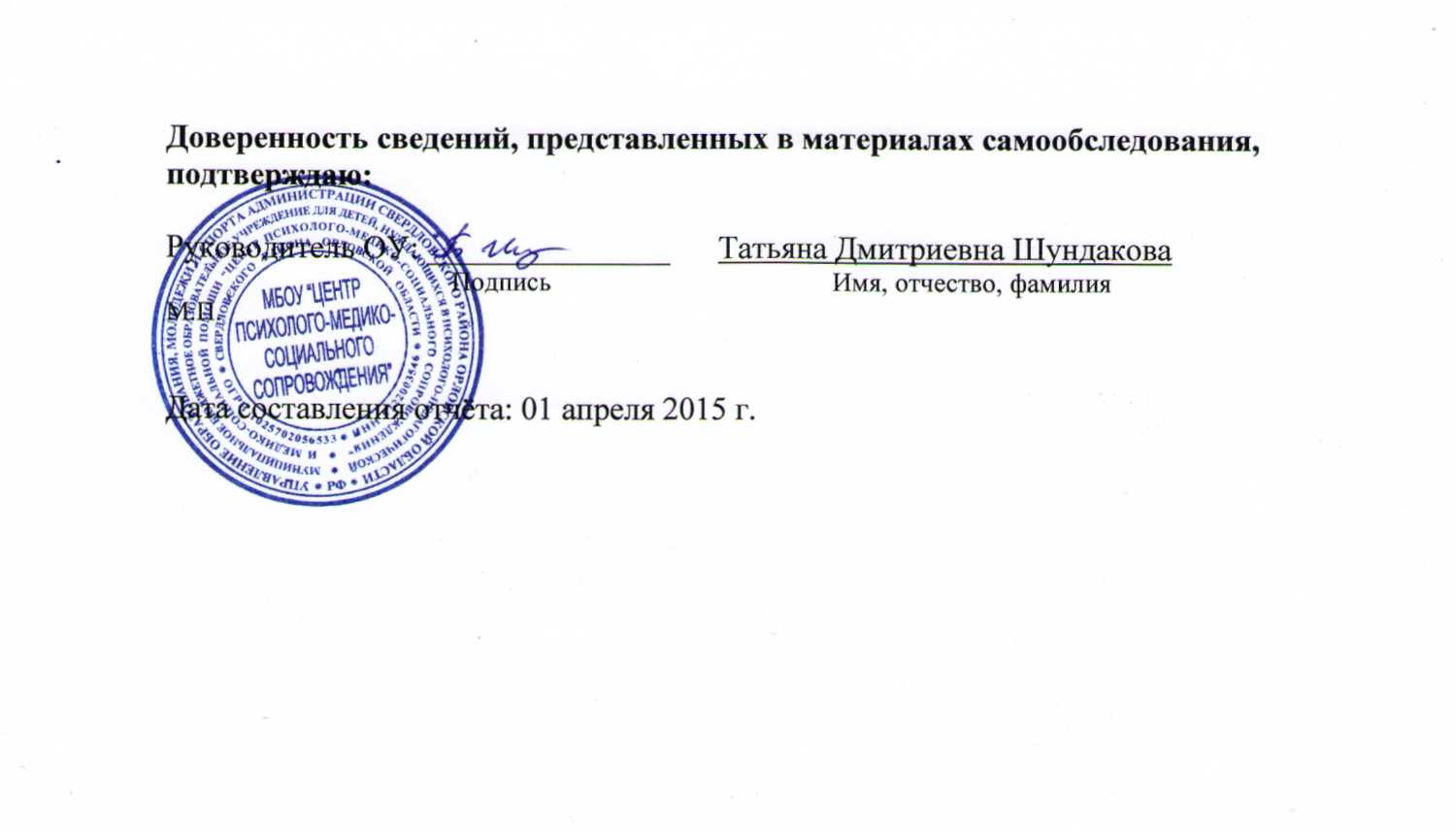 №ДолжностьФ.И.О.(полностью)Курирует направление и виды деятельности, предметыОбразование по диплому (указать специальность)СтажСтажКв. категорияКв. категория№ДолжностьФ.И.О.(полностью)Курирует направление и виды деятельности, предметыОбразование по диплому (указать специальность)  админ.педаг.админ.педаг.1ДиректорШундакова Татьяна Дмитриевна- осуществление руководства центра в соответствии с законодательством РФ и Уставом центра;- руководство образовательным процессом и административно-хозяйственной работой центра;- утверждение программ и  планов, годовых календарных графиков;- руководство разработкой программ развития центра, поправок в Устав и другие локальные акты;- планирование, координация, контроль деятельности центра;- руководство работой педагогов;- обеспечение рационального использования бюджетных и внебюджетных средств;- представление центра в государственных, муниципальных, общественных и иных организациях и учреждениях;высшее, специальность «Педагогика и психология»1934высшаянетДатаДатаПродолжительность (количество учебных недель)Начало четвертиОкончание четвертиПродолжительность (количество учебных недель)1 четверть16.09.2013 г.02.11.2013 г.7 недель2 четверть11.11.2013 г.30.12.2013 г.7 недель3 четверть13.01.2014 г.22.03.2014 г.10 недель4 четверть02.04.2014 г.30.05.2014 г.9 недельДата начала каникулДата окончания каникулПродолжительность в дняхОсенние03.11.2013 г10.11.2013 г8 днейЗимние31.12.2013 г12.01.2014 г13 днейВесенние23.03.2014 г01.04.2014 г10 днейЛетние31.05.2014 г31.08.2014 г93 дня№Ф.И.О.Дата рожд.Образование Образование Занимаемая должностьСтаж работыСтаж работыСтаж работыУчебная нагрузкаРазряд оплаты труда по ЕТСПочетные звания, награды№Ф.И.О.Дата рожд.Образование Образование Занимаемая должностьобщийпед.В дан. урежден.Учебная нагрузкаРазряд оплаты труда по ЕТСПочетные звания, награды123445678910111.Шундакова Татьяна Дмитриевна5.01.1961Высшее, Орловский пединститут, педагогика и психология 1987г.,Высшее, Орловский пединститут, педагогика и психология 1987г.,Директор34341940Отличник народного просвещен.Курсыповыш.квалиф.,2014 г.2.Якушева Светлана Алексеевна7.04.1968Высшее, Орловский пединститут, рус-яз и лит-ра, 1989; ОГПУ, психология 1996 г.Высшее, Орловский пединститут, рус-яз и лит-ра, 1989; ОГПУ, психология 1996 г.Педагог-психолог232218363.Рыманова Ольга Николаевна29.06197229.061972Высшее, Орловский гос. универ., логопедия, 2000 г.Учитель-логопед232318201 кат.Курсыповыш.квалиф.,2014 год4.Ястребова СтеллаМихайловна14.03.1970 14.03.1970 Высшее, Орловскийпединститут, филология, 1993 г.Социальный педагог24247361 кат.Курсыповыш.квалиф.,2013 годДошк-ковШкольников - 1560Школьников - 1560Школьников - 1560Уч-ся ПУДетей-инвалидовНе обучаю-щихся детейI ступеньII ступеньIII ступеньУч-ся ПУДетей-инвалидовНе обучаю-щихся детей151562868211991709Специалисты:ДОШКОЛЬНИКИШКОЛЬНИКИИНЫЕВСЕГОПМПК3849-87Психолог6227-233Логопед 2519-44Соц. педагог50-50всего 69345-414СПЕЦИА-ЛИСТЫДети и подросткиРодители Педагоги-ческие ра-ботникиРаботникииных орга-низацийСтуденты ВСЕГОПсихолог 11523---188Логопед 328793--212Соц.педагог343213-70всего1501531143-470Специа-листВсегокоррек-ционныхзанятийВ сред-нем за-нятий на1 клиен-таУчащих-ся (чел.)Всего ча-сов (ч)Средняя продол-житель-ность за-нятияВ сред-нем ча-сов на 1клиентаРуково-дителейзанятийЛогопед 553282032725161Психолог 31493432730101Соц. пед.1924501083521всего10594110476230283Семинаров Конференций Педчтений Родительских собранийИных мероприятий4002726 чел.0 чел.0 чел.18чел.110 чел.СентябрьОктябрьНоябрьДекабрьЯнварьФевральМартАпрельМай12213182818114112713681Выступленийна радиоВыступленийпо TVВыступленийв печатиВыездов вшколыВыездов вДОУ00392Дней ПМПК в школах и ДОУПроведено  заседаний консилиумов в ОУГрупп комплексной поддержки в ДОУГрупп комплексной поддержки в школахПатронаж  семейПатронаж и сопровождение детей и подростков5---121РезультатыЯкушева С.А..Ястребова С.М.Рыманова О.Н.ВсегоВыявлено:129Дошк.432431Выявлено:129Школ.30472198Выявлено:129Необ.0000Выявлено:129ПУ.0000Зачислено104Дошк.43714Зачислено104Школ.30471390Зачислено104Необ.0000Зачислено104ПУ0000Выпущено93Дошк.4318Выпущено93Школ.3047885Выпущено93Необ.0000Выпущено93ПУ0000Оставлено7Дошк.0055Оставлено7Школ.0022Оставлено7Необ.0000Оставлено7ПУ.0000Выбыло4Дошк.0011Выбыло4Школ.0033Выбыло4Необ.0000Выбыло4ПУ0000№п/пНаименование кабинетов, лабораторий,уч. классовНеобходимоеколичествоФактич. имеетсяОснащен. в %Наличие инструкции по ТБНаличие и состояние ученич. мебелиЛогопедический кабинет11100имеютсяудовл.Социально-психологический кабинет21100имеютсяудовл.наименованиеНорма(в зависимости от типа ОУ)Имеется в наличииИз них исправныхНаличие приспособлений для хранения и использованияМагнитофоны11имеютсяВидеомагнитофоны11имеютсяТелевизоры и др.11имеютсяКомпьютер33имеютсяПринтер33имеются№Показатели условий обеспечения безопасности участников образовательного процесса в ОУСодержание показателяСодержание показателяСодержание показателя№Показатели условий обеспечения безопасности участников образовательного процесса в ОУ2011/2012 уч.год2012/2013уч.год2013/2014 уч.год1.Количество случаев травматизма обучающихся  во время пребывания в центре 0002.Количество чрезвычайных ситуаций (пожар, нарушение систем обеспечения в школе)0003.Количество вынесенных предписаний со стороны органов противопожарной безопасности, органов роспотребнадзора, инспекции по охране труда (указать конкретно)00